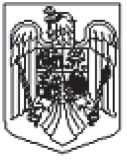 MINISTERUL AGRICULTURII ŞI DEZVOLTĂRII RURALEAGENŢIA PENTRU FINANŢAREA INVESTIŢIILOR RURALEASOCIAŢIA GAL SOME TRANSILVAN           Se completează de către solicitant*se completează de către solicitant cu denumirea programuluiD. Alte informații:Programarea proiectului: Număr luni de implementare:	Codul unic de înregistrare APIAÎn cazul în care nu aveți un cod unic de înregistrare APIA, completați acest formular.FORMULARde înscriere în registrul unic de identificare pentru solicitanșii de finanșare prin măsurile Programului Național de Dezvoltare Rurală 2014-2020Denumire solicitant:Categorie Solicitant:Sediul / AdresaŢara 	Judeţul	oraşulcomuna	satul	stradanr	bl.	et.	ap.	sectorul	codul poștalNumăr de telefon	Fax	E-mailNumăr de înregistrare în registrul comerțului/Registrul asociațiilor și fundațiilorCUI / CIFCod CAEN pentru activitatea principalăCod CAEN pentru activitatea secundară pentru care se solicită înregistrarea în Registrul unic de identificareCod IBANdeschis la BancaSucursala / AgențiePrin reprezentant legal, doamna/domnulcu CNP						, solicit înscrierea în Registrul unic de îdentificare – Agenţia de Plăţi şi Intervenţie pentru Agricultură.Am luat la cunoştinţă că orice modificare a informaţiilor de mai sus trebuie furnizată către APIA în termen de maximum 10 zile lucrătoare de la producerea acestora.Declar pe propria răspundere că cele de mai sus sunt conforme cu realitatea.Sunt de acord ca datele din cerere să fie introduse în baza de date a Sistemului Integrat de Administrare şi Control, procesate şi verificate în vederea înscrierii în Registrul unic de identificare şi transmise autorităţilor responsabile în vederea elaborării de studii statistice şi de evaluări economice, în condiţiile Legii nr. 677-2001 pentru protecţia persoanelor cu privire la prelucrarea datelor cu caracter personal şi libera circulaţie a acestor date, cu modificarile şi completările ulterioare.Reprezentant legal	DataNumele şi prenumeleSemnătura .................................................................................................................................DATE ÎNREGISTRARE                                                                 NUME ŞI PRENUME DIRECTOR GENERAL ADJUNCT CRFIRSe completează de către Agenţia pentru Finanţarea Investiţiilor Ruruale – Oficiu Judeţean/Centru Regional – Programul FEADR pentru cereri de finanţareOJFIR/CRFIR Număr înregistrareData Înregistrării  	Numele şi prenumele persoanei care înregistrează:Semnătura:Data primirii cererii de finanţare la Contractare:Semnătură Director OJFIR/Director General Adjunct CRFIR Ştampila OJFIR/CRFIROJFIR/CRFIR Număr înregistrareData Înregistrării  	Numele şi prenumele persoanei care înregistrează:Semnătura:Data primirii cererii de finanţare la Contractare:A PREZENTARE GENERALĂA1 MăsuraM4/6A Înființarea activităților neagricole Aria de aplicabilitate GAL SOMEȘ TRANSILVANA2 Denumire solicitant:A3 Titlu proiect:A4 Descrierea succintă a proiectului:A5 Amplasarea proiectului:Regiunea de dezvoltare: 	Judeţ: A 6.0 Tip zona GSTA 6.1 Proiect cu construcții-montaj Proiect fără construcții-montajA 6.2 Investiție nouăA 6.3 Beneficiar privatA 6.4 Prescorare                                puncteA 6.4.1 Detaliere criterii de selecţie îndeplinite:A 6.5 Valoare sprijin 30.000 Euro/proiectCurs EURO la data întocmirii Planului de Afaceri	Data întocmire Plan de AfaceriB INFORMAŢII PRIVIND SOLICITANTULB1 Descrierea solicitantuluiB1.1 Informaţii privind solicitantulData înființării:        Cod Unic de Înregistrare și/sau Codul de Înregistrare Fiscală:          Statut juridic al solicitantului: Număr de înregistrare în registrul comerțului: Codurile CAEN ale activităţilor finanţate prin proiect *  1                          2                          3   * se va completa începând cu poziția 1Codul unic de înregistrare APIA: Anul atribuirii codului:Cod Registru Naţional al Exploataţiilor ANSVSA: Anul atribuirii codului: B1.2 Sediul social / Domiciliul stabil al solicitantului / Reşedinţa din RomâniaB1.3 Numele şi prenumele reprezentantului legal şi funcţia acestuia în cadrul organizaţiei, precum şi specimenul de semnătură:B2 Informaţii referitoare la reprezentantul legal de proiectB2.1 Date de identitate ale reprezentantului legal de proiect Asociat unic				 Asociat				 AdministratorAsociaţi (completați pentru toți asociații):Nume şi prenume asociat:Adresa și domiciliul asociatului:B2.2 Domiciliul stabil al reprezentantului legal de proiectB3 Informaţii privind contul bancar pentru proiect F.E.A.D.R.B4 Informaţii privind consultantulDenumire consultant: CUI: Nr. Inreg. ONRC:REGULI DE COMPLETARETrebuie bifate și anexate toate documentele(1,6,10,11 și 13 sau 1,6,10,11,13 si 18 pentru aria de aplicabilitate teritoriul ITI)de pe coloana "DEPUNERE-Obligatoriu pentru toate proiectele" din secțiunea E - Lista documentelor anexate.Solicitanţii care se încadreaza în categoria fermieri/membri ai unei gospodării agricole trebuie să completeze pct.6 Suprafaţa(ha) exploataţiei/exploataţiilor sprijinite şi pct. 7 Tip ramură agricolă din Anexa Indicatori de Monitorizare.Pentru indicatorii de monitorizare de tip numeric care nu fac obiectul investiției se va completa valoarea zero.Fereastra cu mesajele de avertizare (dacă este cazul apare la închiderea formularului) se poate închide și apăsând tastaENTER.C FINANȚĂRI NERAMBURSABILE solicitate şi/sau obţinuteC FINANȚĂRI NERAMBURSABILE solicitate şi/sau obţinuteC FINANȚĂRI NERAMBURSABILE solicitate şi/sau obţinuteC FINANȚĂRI NERAMBURSABILE solicitate şi/sau obţinuteC FINANȚĂRI NERAMBURSABILE solicitate şi/sau obţinuteC FINANȚĂRI NERAMBURSABILE solicitate şi/sau obţinuteSolicitantul a mai obţinut finanţări nerambursabile? Dacă da, detaliaţi cu datele solicitate în tabeluld e mai jos. Da NuSolicitantul a mai obţinut finanţări nerambursabile? Dacă da, detaliaţi cu datele solicitate în tabeluld e mai jos. Da NuSolicitantul a mai obţinut finanţări nerambursabile? Dacă da, detaliaţi cu datele solicitate în tabeluld e mai jos. Da NuSolicitantul a mai obţinut finanţări nerambursabile? Dacă da, detaliaţi cu datele solicitate în tabeluld e mai jos. Da NuSolicitantul a mai obţinut finanţări nerambursabile? Dacă da, detaliaţi cu datele solicitate în tabeluld e mai jos. Da NuSolicitantul a mai obţinut finanţări nerambursabile? Dacă da, detaliaţi cu datele solicitate în tabeluld e mai jos. Da NuDENUMIRE PROGRAM FINANŢAREDADADADANUDENUMIRE PROGRAM FINANŢARENumăr proiecteTitlul proiectului și Numărul contractului de finanțareData finalizăriiValoarea sprijinului (EUR)NUProgram Național*Program Național*Program Naţional*SAPARDFEADR*Alte programe europene*Alte programe europene*Alte programe europene*Alte programe internaționale*Alte programe internaționale*Alte programe internaţionale*E. LISTA DOCUMENTELOR ANEXATE PROIECTELOR AFERENTE MĂSURII 4E. LISTA DOCUMENTELOR ANEXATE PROIECTELOR AFERENTE MĂSURII 4E. LISTA DOCUMENTELOR ANEXATE PROIECTELOR AFERENTE MĂSURII 4E. LISTA DOCUMENTELOR ANEXATE PROIECTELOR AFERENTE MĂSURII 4E. LISTA DOCUMENTELOR ANEXATE PROIECTELOR AFERENTE MĂSURII 4E. LISTA DOCUMENTELOR ANEXATE PROIECTELOR AFERENTE MĂSURII 4A se anexa documentele în ordinea de mai jos:A se anexa documentele în ordinea de mai jos:A se anexa documentele în ordinea de mai jos:A se anexa documentele în ordinea de mai jos:A se anexa documentele în ordinea de mai jos:A se anexa documentele în ordinea de mai jos:Listă documenteObligatoriu pentru toate proiecteleObligatoriu, daca proiectul impunePagina de la-până laObligatoriu pentru toate proiecteleObligatoriu, dacă proiectul impuneETAPA:DEPUNEREDEPUNEREDEPUNERECONTRACTARECONTRACTARE1. Plan de afaceri2.1 Situaţiile financiare (bilanţ – formularul 10, contul de profit şi pierderi - formularul 20, formularele 30 și 40), precedente anului depunerii proiectului înregistrate la Administraţia Financiară în care rezultatul operațional (rezultatul de exploatare din contul de profit și pierdere - formularul 20) să fie pozitiv (inclusiv 0).În cazul în care solicitantul este înfiinţat cu cel puţin doi ani financiari înainte de anul depunerii cererii de finanţare, se vor depune ultimele două situaţii financiare. Excepție fac întreprinderile înființate în anul depunerii cererii de finanțare.sau2.2 Declaraţie privind veniturile realizate din România în anul precedent depunerii proiectului, înregistrată la Administraţia Financiară (formularul 200) însoțită de Anexele la formularşi/sau2.3 Declaraţia privind veniturile din activităţi agricole impuse pe norme de venit (formularul 221), document obligatoriu de prezentat la depunerea cererii de finanţare;sau2.4 Declaraţia de inactivitate înregistrată la Administraţia Financiară, în cazul solicitantilor care nu au desfăşurat activitate anterior depunerii proiectului.3.Documente pentru terenurile și clădirile aferente obiectivelor prevăzute în Planul de afaceri3.1 Pentru proiectele care presupun realizarea de lucrări de construcție sau achiziția de utilaje/echipamente cu montaj, se va prezenta înscrisul care să certifice, dupa caz:a) Dreptul de proprietate privatăb) Dreptul de concesiune c) Dreptul de superficie;Actele doveditoare ale dreptului de proprietate privată, reprezentate de înscrisurile constatatoare ale unui act juridic civil, jurisdicțional sau admini- strativ cu efect constitutiv translativ sau declarativ de proprietate, precum:- Actele juridice translative de proprietate, precum contractele de vânzare- cumpărare, donație, schimb, etc;- Actele juridice declarative de proprietate, precum împărțeala judiciară sau tranzacția;- Actele jurisdicționale declarative, precum hotărârile judecătorești cu putere de resjudicata, de partaj, de constatare a uzucapiunii imobiliare, etc.- Actele jurisdicționale, precum ordonanțele de adjudecareÎn cazul contractului de concesiune pentru clădiri, acesta va fi însoțit de o adresă emisă de concedent care să specifice dacă pentru clădirea concesionată există solicitări privind retrocedarea.În cazul contractului de concesiune pentru terenuri, acesta va fi însoțit de o adresă emisă de concedent care să specifice:- suprafața concesionată la zi - dacă pentru suprafața concesionată există solicitări privind retrocedarea sau diminuarea și dacă da, să se menționeze care este suprafața supusă acestui proces;- situația privind respectarea clauzelor contractuale, dacă este în graficul de realizare a investițiilor prevăzute în contract, daca concesionarul și-a respectat graficul de plată a redevenței și alte clauze					Documentele de la pct. 3.1(a,b și c) de mai sus vor fi însoțite de:- documente cadastrale și documente privind înscrierea imobilelor în evidențele de cadastru și carte funciară (extras de carte funciară pentru informare din care sa rezulte înscrierea dreptului în cartea funciară, precum și încheierea de carte funciară emisă de OCPI), în termen de valabilitate la data depunerii (emis cu maxim 30 de zile înaintea depunerii proiectului).3.2 Pentru proiectele care propun doar dotare, achiziție de mașini și/sau utilaje fără montaj sau al căror montaj nu necesită lucrări de construcții și/sau lucrări de intervenții asupra instalațiilor existente (electricitate, apă, canalizare, gaze, ventilație, etc.), se vor prezenta înscrisuri valabile pentru o perioada (calculată în ani) cel puțin egală cu perioada de derulare a proiectului începând cu anul depunerii cererii de finanțare care să certifice, dupa caz:a) dreptul de proprietate privată, b) dreptul de concesiune,c) dreptul de superficie, d) dreptul de uzufruct;e) dreptul de folosință cu titlul gratuit; f) împrumutul de folosință (comodat); g) dreptul de închiriere / locațiuneDe ex.: contract de cesiune, contract de concesiune, contract de locațiune/în- chiriere, contract de comodat.În cazul în care documentele de la pct. 3.2 (a, b, c, d, e, f și g) nu sunt depuse în formă autentică sau nu sunt emise de o autoritate publică sau nu sunt hotărâri judecătorești acestea vor fi însoțite de:Documente cadastrale și documente privind înscrierea imobilelor în evidențele de cadastru și carte funciară (extras de carte funciară pentru informare din care sa rezulte înscrierea dreptului în cartea funciară, precum și încheierea de carte funciară emisă de OCPI), în termen de valabilitate la data depunerii (emis cu maxim 30 de zile înaintea depunerii proiectului).					În situația în care imobilul pe care se execută investiția nu este liber de sarcini (ipotecat în vederea constituirii unui credit) se va depune acordul creditorului privind execuția investiției și graficul de rambursare a creditului					4. Extras din Registrul agricol - în copie cu ştampila primăriei şi menţiunea "Conform cu originalul" pentru dovedirea calităţii de membru al gospodăriei agricole, care desfășoară activitate agricolă pe suprafețe de teren mai mici de0,3 ha5. Pentru întreprinderile care au autorizat/autorizate codul/codurile CAEN propus/propuse prin proiect se solicită obligatoriu o Declarație întocmită și asumată prin semnătură de un expert contabil, din care sa reiasă faptul ca întreprinderea nu a desfășurat niciodată activitatea/activitățile pentru care a solicitat finanțare și/sau din care să rezulte că veniturile din activități agricole reprezintă cel puțin 50% din veniturile de exploatare ale solicitantului.6.Copia actului de identitate pentru reprezentantul legal de proiect (asociat unic/asociat majoritar/administrator/PFA, titular II, membru IF).7. Documente care atestă forma de organizare a solicitantului.7.1 Hotărâre judecătorească definitivă pronunţată pe baza actului de constituire și a statutului propriu în cazul Societăţilor agricole, însoțită de Statutul Societății agricole;7.2 Act constitutiv pentru Societatea cooperativă agricolă.8.1 Certificat de cazier judiciar al solicitantului - persoană juridică8.2 Certificat de cazier judiciar al reprezentantului legal - persoană fizică9.1 Certificat de atestare fiscală pentru întreprindere9.2 Certificat de atestare fiscală pentru reprezentantul legal;Certificatele vor fi emise de către Direcţia Generala a Finanţelor Publice şi de primăriile pe raza cărora îşi au sediul social şi punctele de lucru (numai în cazul în care solicitantul este proprietar asupra imobilelor) şi, dacă este cazul, graficul de reeşalonare a datoriilor către bugetul consolidat.10. Declaraţie privind încadrarea în categoria micro-întreprinderilor/ întreprinderilor mici (Anexa 6.1 din Ghidul solicitantului). Aceasta trebuie să fie semnată de persoana autorizată să reprezinte întreprinderea.11. Declaraţie pe propria răspundere a solicitantului privind respectarea regulii de cumul a ajutoarele de minimis(Anexa 6.2 din Ghidul Solicitantului).12. Declaraţie pe propria răspundere a solicitantului privind neîncadrarea încategoria "firme in dificultate"(Anexa 6.3 din Ghidul Solicitantului), semnată de persoana autorizată să reprezinte întreprinderea, conform legii. Declarația va fi dată de toți solicitanții cu excepția PFA-urilor, întreprinderilor individuale, întreprinderilor familiale și a societăților cu activitate de mai puțin de 2 ani fiscali.13. Declaraţie pe propria răspundere a solicitantului că nu a beneficiat de servicii de consiliere prin M 02(Anexa 6.4 din Ghidul Solicitantului)14. Adresă emisă de instituția financiară (bancă/trezorerie) din care să rezulte denumirea și adresa băncii precum și codul IBAN al contului în care se derulează operațiunile cu AFIR aferente proiectului FEADR.16. Certificat de cazier fiscal al solicitantului17. Declarație pe proprie răspundere că nici solicitantul și nici un alt membru al gospodăriei nu a mai solicitat în aceeași sesiune/beneficiat de sprijin financiar nerambursabil forfetar pe sM 6.2/M4/6A.18.  Alte documenteF. DECLARATIE PE PROPRIA RASPUNDERE A SOLICITANTULUI(nebifarea unei căsuțe din partea F a cererii de finanțare, dacă proiectul impune, constituie eroare de fond, situație în care proiectul este declarat neeligibil)Prin aceasta declarație solicitantul: care solicită asistență financiară nerambursabilă prin programul FEADR pentru proiectul intitulat prin reprezentant legalcunoscând prevederile legii penale cu privire la falsul în declarații:Declar pe propria răspundere că proiectul propus asistenţei financiare nerambursabile FEADR nu beneficiază de altă finanţare din programe de finanţare nerambursabilă.De asemenea, mă angajez ca în cazul în care proiectul va fi selectat pentru finanţare FEADR, nu voi depune acest proiect la nici un alt program de finanţare nerambursabilă la care proiectul poate fi în intregime sau parţial eligibil pentru asistenţă.Declar pe propria răspundere că îndeplinesc condițiile minime de acordare a sprijinului prevăzute în fișa măsurii și ghidul solicitantului și mă angajez să le respect pe perioada de valabilitate a contractului de finanțare și monitorizare a proiectului, inclusiv criteriile de selecție pentru care am fost punctat.Declar pe propria răspundere că toate informaţiile din prezenta cerere de finanţare şi din documentele anexate sunt corecte şi mă angajez să respect condiţiile cerute în reglementările referitoare la prezentul program şi pe cele legate de Planul de afaceri şi să furnizez periodic, la cerere, documente justificative necesare.Declar pe propria răspundere că orice modificari aduse dreptului de proprietate sau de folosinţă vor fi notificate AFIR în termen de trei zile de la data încheierii lor. De asemenea, mă angajez, ca pe perioada de valabilitate a contractului de finanţare şi monitorizare a proiectului să nu diminuez suprafaţa şi/sau infrastructura cuprinsă în proiect.Declar pe propria răspundere că eu şi organizaţia mea (asociaţie sau întreprindere) nu suntem într-unul din următoarele cazuri:Acuzat din cauza unei greşeli privind conduita profesională având ca soluţie finală res judicata (împotriva căreia nici un apel nu este posibil).Vinovat de grave deficienţe de conduită profesională dovedite prin orice mijloace pe care Agenţia le poate justifica.Vinovat de faptul că nu am prezentat informaţiile cerute de Autoritatea Contractantă ca o condiţie de participare la licitaţie sau contractare.Încălcarea prevederilor contractuale sau neîndeplinirea obligaţiilor contractuale în legatură cu un alt contract cu Agenţia sau alte contracte finanţate din fonduri comunitare.Încercarea de a obţine informaţii confidenţiale sau de influenţare a Agenţiei în timpul procesului de evaluare a proiectului şi nu voi face presiuni la adresa evaluatorului. Declar pe propria răspundere că organizaţia pe care o reprezint ARE datorii către instituţii de credit şi/sau instituţii financiare bancare/nebancare pentru care prezint graficul de rambursare. Declar pe propria răspundere că organizaţia pe care o reprezint NU are datorii către instituţii de credit şi/sau instituţii financiare bancare/nebancare.\Declar pe proprie răspundere că: Nu sunt înregistrat în scopuri TVA şi că mă angajez să notific Agenţiei orice modificare a situaţiei privind înregistrarea ca plătitor de TVA, în maxim 10 (zece) zile de la data înregistrării în scopuri de TVA. Sunt înregistrat în scopuri de TVA (certificat de înregistrare fiscală în scopuri de TVA). Declar pe propria răspundere că nu am înscrieri privind sancțiuni economice-financiare în certificatul de cazierjudiciar- persoană juridică, pe care mă oblig să-l depun la încheierea contractului de finanţare.Declar pe propria răspundere că reprezentantul legal nu are înscrieri privind sancțiuni economice-financiare  în certificatul de cazier judiciar- persoană fizică, pe care mă oblig să-l depun la încheierea contractului de finanţare. Declar pe propria răspundere că nu am fapte înscrise în cazierul fiscal pe care mă oblig să îl depun la încheierea contractului de finanţare.Declar pe propria răspundere că voi deschide punct de lucru în spaţiul rural, cu codul / codurile CAEN al activităţii / activităților  pentru care solicit finanţare, când voi îndeplini condiţiile, conform legislaţiei în vigoare (pentru investiţii noi, dacă este cazul).Declar pe propria răspundere că nu am mai solicitat în aceeași sesiune/beneficiat de sprijin financiar nerambursabil forfetar pe M4/6A.Declar pe propria răspundere că asociații/acționarii mei- persoane fizice, nu sunt rude de gradul I sau nu sunt soț/soție cu asociați/acționari în cadrul altei intreprinderi care au beneficiat de sprijin financiar forfetar prin  sub- măsura 6.2 și prin Măsura 19 "Dezvoltarea locală LEADER" - sub-măsura 19.2 pentru aceleași tipuri de activități sau activități complementare.Mă angajez că la momentul finalizării investitiei (agro-pensiunii), aceasta va fi introdusă în circuitul turistic (pentru proiectele care prevăd agro-pensiuni).Declar pe propria răspundere că nivelul de confort şi calitatea serviciilor propuse prin proiect vor atinge standardul de calitate de minimum o margaretă (în cazul agropensiunilor).Declar pe propria răspundere că în termen de 9 luni de la decizia de acordarea a sprijinului voi demara implementarea planului de afaceri.Declar pe propria răspundere că voi îndeplini condiţia privind comercializarea produselor/prestarea serviciilor în procent minim de 30% din valoarea primei tranşe de plată.Declar pe proprie răspundere că investiţia finanţată va deservi exclusiv interesele economice ale solicitantului (beneficiarului proiectului) în scopul obţinerii de profit propriu.Declar pe propria răspundere că toate cheltuielile neeligibile vor fi suportate de solicitant şi că acestea vor fi realizate pînă la finalizarea proiectului.Declar pe propria răspundere că dosarul cererii de finanţare în original, va fi identic cu dosarul cererii de finanţare depus on line. In caz contrar, proiectul nu va fi contractat.Declar pe propria răspundere că în cazul în care nu respect oricare din punctele prevăzute în această declaraţie, proiectul să devină neeligibil în baza criteriului "Eligibilitatea solicitantului" sau contractul să fie reziliat.Declar pe propria răspundere că nici unul dintre  asociați / acționari nu a desfășurat aceeași activitate sauactivități complementare cu activitatea/activitățile aferentă/aferente codului/codurilor CAEN propus/propuse în cererea de finanțare, sub nicio formă de organizare autorizată.Declar pe propria răspundere că asociații/acționarii mei nu dețin părți sociale în cadrul altor întreprinderi care își desfășoară activitatea în baza aceluiași/acelorași cod/coduri CAEN autorizat/autorizate la ONRC, ca și cel/cele propus/propuse prin Planul de afaceri sau a unor coduri CAEN complementare acestuia/acestora, autorizate.Declar pe propria răspundere că nu sunt în insolvență sau incapacitate de plată.Accept publicarea pe site-ul AFIR a datelor mele cu respectarea legislației europene și naționale privind transparența, publicarea datelor cu caracter personal și prelucrarea acestora.Sunt de acord ca AFIR să consulte și să prelucreze, prin operațiunile prevăzute de legislația în vigoare în vederea desfășurării activității specifice, datele mele cu caracter personal, furnizate AFIR.Semnătura reprezentant legal şi ştampila	                                                               DataFACTORI DE RISCFACTORI DE RISCFACTORI DE RISCI1. Activitatea desfășurată înainte de depunerea cererii de finanțareFactor îndeplinitPunctajFirma a desfăşurat activităţi non-agricole1Firma a desfăşurat activităţi agricole3Firma nu a mai desfăşurat activitate5I2. Activități propuse prin Planul de AfaceriFactor îndeplinitPunctajPrestări servicii5Producție3I3. Numar obiective propuse in Planul de AfaceriFactor îndeplinitPunctaj5 Obiective24 Obiective33 Obiective42 Obiective5TOTAL RISC………….Pentru selectarea cererilor de finanţare ce vor fi verificate se va determina riscul fiecărui proiect folosind un număr de 3 factori de risc (I1, I2, I3).Pentru fiecare proiect se va determina punctajul fiecărui factor de risc pe o scară de la 1 la 5.Pentru selectarea cererilor de finanţare ce vor fi verificate se va determina riscul fiecărui proiect folosind un număr de 3 factori de risc (I1, I2, I3).Pentru fiecare proiect se va determina punctajul fiecărui factor de risc pe o scară de la 1 la 5.Pentru selectarea cererilor de finanţare ce vor fi verificate se va determina riscul fiecărui proiect folosind un număr de 3 factori de risc (I1, I2, I3).Pentru fiecare proiect se va determina punctajul fiecărui factor de risc pe o scară de la 1 la 5.Anexa INDICATORI DE MONITORIZAREAnexa INDICATORI DE MONITORIZARELocuri de muncă create Număr activități neagricole înființateNumăr proiecte inovativeCheltuieli publice totale